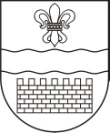 DAUGAVPILS PILSĒTAS DOMEDAUGAVPILS 12.VIDUSSKOLAReģ. Nr. 2713901240, Kauņas  iela 8, Daugavpils, LV-5404, tālr. 65438451, fakss 65438451e-pasts: 12vsk@daugavpils.apollo.lv , mājas lapa: www.daug12vsk.lv Daugavpils 12. vidusskolas bibliotēka 2018.gadā plāno iegādāties izglītības iestādes vajadzībām mācību grāmatas, mācību līdzekļus, metodisko literatūru, daiļliteratūru un veic piedāvājumu (cenu) tirgus izpēti.Lūgums, norādīt cenu ar PVN un atsūtīt piedāvājumu, līdz šī gada 11.aprīlim pl.17:00 uz e-pastu irena-vaikule@inbox.lv. Cenā iekļaut arī piegādes izmaksas.Mācību grāmatasMācību līdzekļiMetodiskā literatūra, daiļliteratūra u.c.Kontaktpersona: Irēna Vaikule, bibliotekāre; tel.: 27757866; e-pasts: irena-vaikule@inbox.lvNr.p.k.Autors. Nosaukums KlaseIzdevniecība Cena1.Naomi Simmons.  Family and Friends – Starter. Classbook1.OXFORD2.Maidment Stella. Happy Street 1 New Ed. Cl. B.2., 3.University3.Maidment Stella. Happy Street 2 New Ed. Cl. B. 3., 4.Press4.Project 1  4-ed. Student`s Book5.OXFORD5.Project 2  4-ed. Student`s Book6.University6.Project 3  4-ed. Student`s Book7.Press7.Solutions  Pre-Intermediate 2nd Ed. Stud. Book8.,9.OXFORD8.Solutions  Intermediate 2nd Ed.  Stud. Book10.,11.University Press9.I. France, G. Lāce. Matemātika 6.kl. M.g.6.Lielvārds10.R. Gribuste, D. Brante. Bioloģija 8. kl.. M.g.8.Lielvārds11.I.Lude, J. Lapiņa. Matemātika 7.klasei7.Pētergailis12.G.Andersone. Raibā pasaule. Soc. zin. 3.kl. M.g.3.Zvaigzne ABC13.G.Andersone u.c. Raibā pasaule 1.kl. Latv. val., 11.Zvaigzne ABC14.G.Andersone u.c. Raibā pasaule 1.kl. Latv. val., 21.Zvaigzne ABC15.G.Andersone. Raibā pasaule 1.kl. Dabaszinības 1.Zvaigzne ABC16.Latvijas vēsture pamatskolai I. daļa6.Zvaigzne ABC17.Latvijas vēsture pamatskolai II. daļa7.Zvaigzne ABC18.Latvijas vēsture pamatskolai III. daļa8.Zvaigzne ABC19.Pasaules vēsture pamatskolai I. daļa6.Zvaigzne ABC20.Pasaules vēsture pamatskolai II. daļa7.Zvaigzne ABC21.Pasaules vēsture pamatskolai III. daļa8.Zvaigzne ABC22.V.Klišāns. Vēsture vidusskolai III. daļa      12.Zvaigzne ABC23.V.Klišāns. Vēsture vidusskolai IV. daļa      12.Zvaigzne ABC24.A.Rudzīte u.c. Valodas labirinti. Latviešu val. 6.kl.6.Zvaigzne ABC25.Здравствуй, это я! Krievu valoda 6.kl. M.g.6.Zvaigzne ABC26.Здравствуй, это я! Krievu valoda 8. kl. M.g.8.Zvaigzne ABC27.Здравствуй, это я! Krievu valoda 9. kl. M.g.9.Zvaigzne ABC28.Schritte Plus 5 Kursbuch + Arbeitsbuchmit Audio-CD 11.Hueber VerlagNr.p.k.Autors. Nosaukums KlaseIzdevniecība Cena1.Oxford Exam Excellence Student's Book12OXFORD 2.Naomi Simmons. Family and Friends–Starter Workb.1University 3.Maidment Stella. Happy Street 1 New Ed. Activ.B2., 3.Press4.Maidment Stella. Happy Street 2 New Ed. Activ.B3., 4.OXFORD5.Project 1  4-ed. Workbook5.University6.Project 2  4-ed. Workbook6.Press7.Project 3  4-ed. Workbook7.OXFORD8.Solutions  Pre-Intermediate 2nd Ed  Workbook8., 9.University9.Solutions  Intermediate 2nd Ed  Workbook10.,11.Press10.Z. Ivana, D. Urbanoviča. Ābece.1.Raka11.J.Mencis(sen.) u.c. Matemātika 1.kl. 1. burtn.  1.Zvaigzne ABC12.J.Mencis(sen.) u.c. Matemātika 1.kl. 2. burtn.  1.Zvaigzne ABC13.J.Mencis(sen.) u.c. Matemātika 2.kl. 1.d. b.  2.Zvaigzne ABC14.J.Mencis(sen.) u.c. Matemātika 2.kl. 2.d. b.  2.Zvaigzne ABC15.J.Mencis(sen.) u.c. Matemātika 3.kl. 1.d. b.  3.Zvaigzne ABC16.J.Mencis(sen.) u.c. Matemātika 3.kl. 2.d. b.  3.Zvaigzne ABC17.J.Mencis(sen.) u.c. Matemātika 4.kl. 1.d. b.  4.Zvaigzne ABC18. J. Mencis (jun.) u.c. Uzd. krājums matemātikā 1. kl.1.Zvaigzne ABC19. J. Mencis (jun.) u.c. Uzd. krājums matemātikā 2. kl.2.Zvaigzne ABC20.Matemātika 5. klasei. Darba lapas5.Zvaigzne ABC21.I. Vagnere, A. Vagners. Matemātika 5. klasei. Pārbaudes darbu paraugi ar atrisinājumiem5.Zvaigzne ABC22.I. Vagnere, A. Vagners. Matemātika 6. klasei. Pārbaudes darbu paraugi ar atrisinājumiem6.Zvaigzne ABC23.Matemātika 5. klasei. Interaktīvs māc. mater. (DVD)5.Zvaigzne ABC24.Matemātika 6. klasei. Interaktīvs māc. mater. (DVD)6.Zvaigzne ABC25.Ķīmija 10.kl. Interaktīvs mācību materiāls (DVD)10.Zvaigzne ABC26.R.Arājs, V.Drulle. Izzini pasauli! Dabaszinības. Pētījumu burtnīca 1. kl.      1.Zvaigzne ABC27.R.Arājs, V.Drulle. Izzini pasauli! Dabaszinības2.kl. Darba burtnīca              2.Zvaigzne ABC28.R.Arājs, V.Drulle. Izzini pasauli! Dabaszinības3.kl. Darba burtnīca              3.Zvaigzne ABC29.R.Arājs, V.Drulle. Izzini pasauli! Dabaszinības4.kl. 1.darba burtnīca              4.Zvaigzne ABC30.G.Andersone u.c. Raibā pasaule 1.kl. Latv. val. burtn., 11.Zvaigzne ABC31.G.Andersone u.c. Raibā pasaule 1.kl. Latv. val. burtn., 21.Zvaigzne ABC32.G.Andersone. Raibā pasaule 1.kl. Dabaszinību burtn.1.Zvaigzne ABC33.A.Biseniece. Kontinentu ģeogrāfija 7.kl. Prakt. darbi un uzd. 1. b.7.Zvaigzne ABC34.A.Biseniece. Kontinentu ģeogrāfija 7.kl. Prakt. darbi un uzd. 2. b.7.Zvaigzne ABC35.G. Šustere. Āzijas un Eiropas ģeogrāfija 8. kl. d. b. 8.Zvaigzne ABC36.G. Šustere. Latvijas ģeogrāfija 9. kl. d. b.9.Zvaigzne ABC37.Zaiga Tenisone u.c. Pasaules ģeogrāfija vidussk. 1. d.b.10.Zvaigzne ABC38.Zaiga Tenisone u.c. Pasaules ģeogrāfija vidussk. 2. d.b.11.Zvaigzne ABC39.Aina Sakne. Nosaukti skaitļi. Darba b. 7.–8. kl.7., 8.PētergailisNr.p.k.Autors. Nosaukums IzdevniecībaCena1.J. Pāvulēns u.c. Konsultatīvais atbalsts skolēniemRaKa2.V. Purēns. Kā attīstīt kompetenci.RaKa3. Anatolijs Danilāns. Dzīvo veselsJumava4.A. Liepiņš. Senā Latvija. Ilustrēta 9.-13. gs. vēstureZvaigzne ABC5.Gundega Sēja. Mana RīgaZvaigzne ABC6.K. Grigulis. Putnu grāmata: Iepazīsti 220 Latvijas p.Zvaigzne ABC7.Māra Zālīte. Paradīzes putniZvaigzne ABC8.Daina Avotiņa. Tāds laimīgs cilvēksZvaigzne ABC9.Daina Avotiņa. LikteņmezgliZvaigzne ABC10.Valdis Rūmnieks. Laika spēles.Zvaigzne ABC11.V. Rūmnieks. Starp Mežaparku un MurjāņiemZvaigzne ABC12.Timo Parvela. Ella un rokeris PaulsZvaigzne ABC13.Timo Parvela. Ella LapzemēZvaigzne ABC14.Timo Parvela. Ella un draugi, 2Zvaigzne ABC15.Timo Parvela. Pauls raksta bloguZvaigzne ABC16.V. Brūss Kamerons. Ellijas stāsts. Suņa dzīves jēgaZvaigzne ABC17.V. Brūss Kamerons. Beilija stāsts.Zvaigzne ABC18.G. Andersone u.c. Zīle. Latv. val. 4. kl. Valodas gudrības grāmata. Rokasgrāmata skolotājiemZvaigzne ABC19.D.Ērgle u.c.  Zīle. Latv. valoda 4. kl. Grāmata lasīšanai un domāšanai. Rokasgrāmata skolotājiemZvaigzne ABC20.J. Mencis (sen.) u.c. Matemātika 4. kl. Skolot. grām.Zvaigzne ABC21.R.  Arājs u.c. Izzini pasauli! Dabaszinības 4. klasei. Metodisks līdzeklis skolotājiemZvaigzne ABC22.P. Fišers. Ģeogrāfija. (Sērija „Pocket Teacher”)Zvaigzne ABC23.A. Rudovics. Dabas ģeogrāfijaZvaigzne ABC24.Bioloģija 8. klasei. Skolotāja grāmataLielvārds25.Pemela Marksa. Brīnumainā matemātika Pētergailis26.O. Nikodemus, G. Brūmelis . Dabas aizsardzībaLU 27.A. Mauriņš u.c. DendroloģijaAkadēmiskais28.V. Nikolajeva. Pārtikas mikrobioloģijaapgāds29.Selga Tūrs. Šūnu bioloģija + CDLU30.L. Strazdiņa u.c. Sūnu ceļvedis dabas pētniekiemAkadēmiskais31.E. Vimba. Sēnes ir visurapgāds32.A. Dālmane u.c. Cilvēka embrioģenēze skolāmLU 33.Ģederts. Ieviņš. Augu fizioloģija. Funkcijas un mijiedarbība ar vidiAkadēmiskais apgāds34.D. Kārkliņa. Jaunā pārtika un ģenētiski modificētie organismiLU Akadēmiskaisapgāds